4e Filles4e Filles4e Filles4e FillesPlaceNomsPrénomsN° Dossard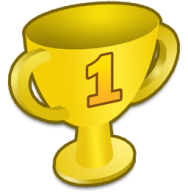 1GALLANTApolline226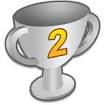 2DENELLECélia202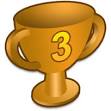 3KERLINGInès2054SOYEZJade3105BARBERZélia2766ORLANDOSacha2077HEBRARDMaëlys2288BISSIRIEXAmbre3019GOMESEmma-Jane22710DIEULANGARDAgathe30511FERREIRAAna20312CHARLIEUMarie27713LE PAPELilou25514FALLIESMarion17615ADELE--PIERREMathilde17216ZAMPACharlotte31117MAESChloe30718GRAVIERMyriam17719SAUNIERManon18320GUILLAUMEMargaux17921BORGAdèle19722BORGSharleen19823RONCOLATOEmilie26124POUTRELManon28525MARCHALRose23026SANTINIEve28627PINELJulie23128TIZZONIEmma23529BENOISTElisa22430SANDJIVYJohanna23331POLIDORIMarianne25832HEBRARDLéna18133GULESSERIANClothilde18034ANGLADENina27535BOURDONElisa19936PREVOSTJoséphine30837DAVIDAnaïs25338LE BROUDERJuliette22939KARMelody25440BOUILLOUXMaureen30241CAPUTManon20042DAVIDLucie30443MARCAL MENDESAngela20644BERTHOULOUXCléo19645ABBOUYasmine27446AUDIGIERChloé22247COURREGESLou17448BOSCarla22549LEVASSEURMargaux27950QUEMATAurore30951VERBECQAlbane23652PIRESElena25753BIGOTClélia25154THIERRY GAUTHIERMaëva23455MARTELMargot28156ZERGANEJade31257BIBRONLila25058SAMOYEAUEmma18259POUCHINSamantha25960AGUIRREEmma24961VERNAGALLOChloé26262NEVEULylou25663PARRASerena28464ROLLINSamantha26065FLAJOLETCapucine30666GROSVALLETLana17867BARAEmilie17368DA CUNHAElodie252